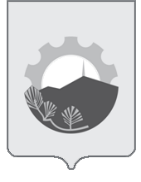 АДМИНИСТРАЦИЯ АРСЕНЬЕВСКОГО ГОРОДСКОГО ОКРУГА П О С Т А Н О В Л Е Н И ЕО признании утратившими силу некоторых постановлений администрации Арсеньевского городского округа           В соответствии с Федеральными законами от 6 октября 2003 года № 131-ФЗ «Об общих принципах организации местного самоуправления в Российской Федерации», от 13 июля 2015 года № 220-ФЗ «Об организации регулярных перевозок пассажиров и багажа автомобильным транспортом и городским наземным электрическим транспортом в Российской Федерации и о внесении изменений в отдельные законодательные акты Российской Федерации», Законом Приморского края от 2 августа 2005 года № 278-КЗ «Об организации транспортного обслуживания населения в Приморском крае», руководствуясь Уставом Арсеньевского городского округа, администрация Арсеньевского городского округаПОСТАНОВЛЯЕТ:      1.  Признать утратившими силу постановления администрации Арсеньевского городского округа от 09 апреля 2015 года № 299-па «Об утверждении порядка формирования маршрутной сети муниципальных маршрутов регулярных перевозок пассажиров и багажа автомобильным транспортом общего пользования на территории Арсеньевского городского округа», от 07 августа 2015 года № 610-па «Об утверждении сети муниципальных маршрутов регулярных перевозок пассажиров и багажа автомобильным транспортом общего пользования на территории Арсеньевского городского округа».     2.  Организационному управлению администрации Арсеньевского городского округа (Сквориков) направить настоящее постановление для официального опубликования в средствах массовой информации и размещения на официальном сайте администрации Арсеньевского городского округа.    3.  Настоящее постановление вступает в силу после его официального опубликования.    4.  Контроль за исполнением настоящего постановления возложить на первого заместителя главы администрации А.А. Бронца.И.о. Главы городского округа                                                                               А.А. Бронц17 июня 2016 г.г.Арсеньев№491-па